INSTRUCTIONSDetailed instructions are available at http://www.selectagents.gov/TLRForm.html. Answer all items completely and type or print in ink. This report must be signed and submitted to either APHIS or CDC:Submit completed form only once by either email, fax, or mailCertification: I hereby certify that the information contained on this form is true and correct to the best of my knowledge. I understand that if I knowingly provide a false statement on any part of this form, or its attachments, I may be subject to criminal fines and/or imprisonment.  I further understand that violations of the select agent regulations may result in civil or criminal penalties, including imprisonment. 7 CFR 331, 9 CFR 121, 42 CFR 73.Signature of Respondent: _________________________________________________ 	  Title: ____________________________________	Typed or printed name of Respondent: _______________________________________                   Date: ____________________________________	    Save and continue on next page (Form automatically defaults to a blank page for continuation)Certification: I hereby certify that the information contained on this form is true and correct to the best of my knowledge. I understand that if I knowingly provide a false statement on any part of this form, or its attachments, I may be subject to criminal fines and/or imprisonment.  I further understand that violations of the select agent regulations may result in civil or criminal penalties, including imprisonment. 7 CFR 331, 9 CFR 121, 42 CFR 73.Signature of Respondent: _________________________________________________ 	  Title: ____________________________________	Typed or printed name of Respondent: _______________________________________                   Date: ____________________________________Public reporting burden: Public reporting burden of providing this information is estimated to average 1 hour per response, including the time for reviewing instructions, searching existing data sources, gathering and maintaining the data needed, and completing and reviewing the collection of information. An agency may not conduct or sponsor, and a person is not required to respond to a collection of information unless it displays a currently valid OMB control number. Send comments regarding this burden estimate or any other aspect of this collection of information, including suggestions for reducing this burden to CDC/ATSDR Reports Clearance Officer; 1600 Clifton Road NE, MS D74, Atlanta, Georgia 30333; ATTN: PRA (0920-0576). 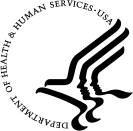 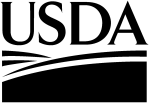 report of theft, loss, or release of SELECT AGENTs and TOXINs (APHIS/CDC Form 3)FORM APPROVEDOMB NO.0579-0213OMB NO. 0920-0576EXP DATE 11/30/2015Animal and Plant Health Inspection ServiceAgricultural Select Agent Program4700 River Road Unit 2, Mailstop 22, Cubicle 1A07Riverdale, MD 20737FAX: (301) 734-3652Email: Agricultural.Select.Agent.Program@aphis.usda.govCenters for Disease Control and PreventionDivision of Select Agents and Toxins1600 Clifton Road NE, Mailstop A-46Atlanta, GA 30333FAX: (404) 471-8375Email: form3@cdc.gov SECTION 1 – TO BE COMPLETED BY ALL ENTITIESSECTION 1 – TO BE COMPLETED BY ALL ENTITIESSECTION 1 – TO BE COMPLETED BY ALL ENTITIESSECTION 1 – TO BE COMPLETED BY ALL ENTITIESSECTION 1 – TO BE COMPLETED BY ALL ENTITIESSECTION 1 – TO BE COMPLETED BY ALL ENTITIESSECTION 1 – TO BE COMPLETED BY ALL ENTITIESSECTION 1 – TO BE COMPLETED BY ALL ENTITIESSECTION 1 – TO BE COMPLETED BY ALL ENTITIESSECTION 1 – TO BE COMPLETED BY ALL ENTITIESSECTION 1 – TO BE COMPLETED BY ALL ENTITIESSECTION 1 – TO BE COMPLETED BY ALL ENTITIESSECTION 1 – TO BE COMPLETED BY ALL ENTITIESSECTION 1 – TO BE COMPLETED BY ALL ENTITIES1. Date of Incident: 1. Date of Incident: 1. Date of Incident: 1. Date of Incident:  2. Date of Immediate Notification: 2. Date of Immediate Notification: 2. Date of Immediate Notification: 2. Date of Immediate Notification: 2. Date of Immediate Notification:3. Type of Immediate Notification:       Email              Fax           Telephone3. Type of Immediate Notification:       Email              Fax           Telephone3. Type of Immediate Notification:       Email              Fax           Telephone3. Type of Immediate Notification:       Email              Fax           Telephone3. Type of Immediate Notification:       Email              Fax           Telephone4. Name of Entity (entities registered with CDC or APHIS)     or        Name of  Hospital or Laboratory (non-registered entities):4. Name of Entity (entities registered with CDC or APHIS)     or        Name of  Hospital or Laboratory (non-registered entities):4. Name of Entity (entities registered with CDC or APHIS)     or        Name of  Hospital or Laboratory (non-registered entities):4. Name of Entity (entities registered with CDC or APHIS)     or        Name of  Hospital or Laboratory (non-registered entities):4. Name of Entity (entities registered with CDC or APHIS)     or        Name of  Hospital or Laboratory (non-registered entities):4. Name of Entity (entities registered with CDC or APHIS)     or        Name of  Hospital or Laboratory (non-registered entities):4. Name of Entity (entities registered with CDC or APHIS)     or        Name of  Hospital or Laboratory (non-registered entities):4. Name of Entity (entities registered with CDC or APHIS)     or        Name of  Hospital or Laboratory (non-registered entities):4. Name of Entity (entities registered with CDC or APHIS)     or        Name of  Hospital or Laboratory (non-registered entities):5. Entity registration number (For select agent registered entities only):5. Entity registration number (For select agent registered entities only):5. Entity registration number (For select agent registered entities only):5. Entity registration number (For select agent registered entities only):5. Entity registration number (For select agent registered entities only):6. Physical Address:         6. Physical Address:         6. Physical Address:         6. Physical Address:         6. Physical Address:         6. Physical Address:         6. Physical Address:         7. City:7. City:7. City:7. City:7. City:8. State:9. Zip Code:10. Responsible Official (registered)    or    Name of Laboratory Supervisor (non-registered):10. Responsible Official (registered)    or    Name of Laboratory Supervisor (non-registered):10. Responsible Official (registered)    or    Name of Laboratory Supervisor (non-registered):10. Responsible Official (registered)    or    Name of Laboratory Supervisor (non-registered):10. Responsible Official (registered)    or    Name of Laboratory Supervisor (non-registered):10. Responsible Official (registered)    or    Name of Laboratory Supervisor (non-registered):10. Responsible Official (registered)    or    Name of Laboratory Supervisor (non-registered):10. Responsible Official (registered)    or    Name of Laboratory Supervisor (non-registered):10. Responsible Official (registered)    or    Name of Laboratory Supervisor (non-registered):10. Responsible Official (registered)    or    Name of Laboratory Supervisor (non-registered):10. Responsible Official (registered)    or    Name of Laboratory Supervisor (non-registered):10. Responsible Official (registered)    or    Name of Laboratory Supervisor (non-registered):10. Responsible Official (registered)    or    Name of Laboratory Supervisor (non-registered):10. Responsible Official (registered)    or    Name of Laboratory Supervisor (non-registered):11. Telephone #:11. Telephone #:11. Telephone #:11. Telephone #:11. Telephone #:11. Telephone #:12. Fax #:12. Fax #:12. Fax #:12. Fax #:12. Fax #:13. Email address:  13. Email address:  13. Email address:  14a: Type of Incident (Human Health): Theft     Loss     Release         Lab Acquired Infection14a: Type of Incident (Human Health): Theft     Loss     Release         Lab Acquired Infection14a: Type of Incident (Human Health): Theft     Loss     Release         Lab Acquired Infection14a: Type of Incident (Human Health): Theft     Loss     Release         Lab Acquired Infection14a: Type of Incident (Human Health): Theft     Loss     Release         Lab Acquired Infection14a: Type of Incident (Human Health): Theft     Loss     Release         Lab Acquired Infection14a: Type of Incident (Human Health): Theft     Loss     Release         Lab Acquired Infection14a: Type of Incident (Human Health): Theft     Loss     Release         Lab Acquired Infection15.  Did the release result in a potential exposure?                 No   Yes     N/A  (If Yes , explain in Blocks 28 or 31)        If yes, has medical surveillance been initiated?            No   Yes     N/A   (If Yes , explain in Blocks 28 or 31)15.  Did the release result in a potential exposure?                 No   Yes     N/A  (If Yes , explain in Blocks 28 or 31)        If yes, has medical surveillance been initiated?            No   Yes     N/A   (If Yes , explain in Blocks 28 or 31)15.  Did the release result in a potential exposure?                 No   Yes     N/A  (If Yes , explain in Blocks 28 or 31)        If yes, has medical surveillance been initiated?            No   Yes     N/A   (If Yes , explain in Blocks 28 or 31)15.  Did the release result in a potential exposure?                 No   Yes     N/A  (If Yes , explain in Blocks 28 or 31)        If yes, has medical surveillance been initiated?            No   Yes     N/A   (If Yes , explain in Blocks 28 or 31)15.  Did the release result in a potential exposure?                 No   Yes     N/A  (If Yes , explain in Blocks 28 or 31)        If yes, has medical surveillance been initiated?            No   Yes     N/A   (If Yes , explain in Blocks 28 or 31)15.  Did the release result in a potential exposure?                 No   Yes     N/A  (If Yes , explain in Blocks 28 or 31)        If yes, has medical surveillance been initiated?            No   Yes     N/A   (If Yes , explain in Blocks 28 or 31)14b: Type of Incident (Animal and Plant Health):  Unintended  Animal Infection      Unintended Plant Agent Release14b: Type of Incident (Animal and Plant Health):  Unintended  Animal Infection      Unintended Plant Agent Release14b: Type of Incident (Animal and Plant Health):  Unintended  Animal Infection      Unintended Plant Agent Release14b: Type of Incident (Animal and Plant Health):  Unintended  Animal Infection      Unintended Plant Agent Release14b: Type of Incident (Animal and Plant Health):  Unintended  Animal Infection      Unintended Plant Agent Release14b: Type of Incident (Animal and Plant Health):  Unintended  Animal Infection      Unintended Plant Agent Release14b: Type of Incident (Animal and Plant Health):  Unintended  Animal Infection      Unintended Plant Agent Release14b: Type of Incident (Animal and Plant Health):  Unintended  Animal Infection      Unintended Plant Agent Release15.  Did the release result in a potential exposure?                 No   Yes     N/A  (If Yes , explain in Blocks 28 or 31)        If yes, has medical surveillance been initiated?            No   Yes     N/A   (If Yes , explain in Blocks 28 or 31)15.  Did the release result in a potential exposure?                 No   Yes     N/A  (If Yes , explain in Blocks 28 or 31)        If yes, has medical surveillance been initiated?            No   Yes     N/A   (If Yes , explain in Blocks 28 or 31)15.  Did the release result in a potential exposure?                 No   Yes     N/A  (If Yes , explain in Blocks 28 or 31)        If yes, has medical surveillance been initiated?            No   Yes     N/A   (If Yes , explain in Blocks 28 or 31)15.  Did the release result in a potential exposure?                 No   Yes     N/A  (If Yes , explain in Blocks 28 or 31)        If yes, has medical surveillance been initiated?            No   Yes     N/A   (If Yes , explain in Blocks 28 or 31)15.  Did the release result in a potential exposure?                 No   Yes     N/A  (If Yes , explain in Blocks 28 or 31)        If yes, has medical surveillance been initiated?            No   Yes     N/A   (If Yes , explain in Blocks 28 or 31)15.  Did the release result in a potential exposure?                 No   Yes     N/A  (If Yes , explain in Blocks 28 or 31)        If yes, has medical surveillance been initiated?            No   Yes     N/A   (If Yes , explain in Blocks 28 or 31)14c: Transfer: Transfer incident (complete Sections 1 and 2 and Appendix B) 14c: Transfer: Transfer incident (complete Sections 1 and 2 and Appendix B) 14c: Transfer: Transfer incident (complete Sections 1 and 2 and Appendix B) 14c: Transfer: Transfer incident (complete Sections 1 and 2 and Appendix B) 14c: Transfer: Transfer incident (complete Sections 1 and 2 and Appendix B) 14c: Transfer: Transfer incident (complete Sections 1 and 2 and Appendix B) 14c: Transfer: Transfer incident (complete Sections 1 and 2 and Appendix B) 14c: Transfer: Transfer incident (complete Sections 1 and 2 and Appendix B) 15.  Did the release result in a potential exposure?                 No   Yes     N/A  (If Yes , explain in Blocks 28 or 31)        If yes, has medical surveillance been initiated?            No   Yes     N/A   (If Yes , explain in Blocks 28 or 31)15.  Did the release result in a potential exposure?                 No   Yes     N/A  (If Yes , explain in Blocks 28 or 31)        If yes, has medical surveillance been initiated?            No   Yes     N/A   (If Yes , explain in Blocks 28 or 31)15.  Did the release result in a potential exposure?                 No   Yes     N/A  (If Yes , explain in Blocks 28 or 31)        If yes, has medical surveillance been initiated?            No   Yes     N/A   (If Yes , explain in Blocks 28 or 31)15.  Did the release result in a potential exposure?                 No   Yes     N/A  (If Yes , explain in Blocks 28 or 31)        If yes, has medical surveillance been initiated?            No   Yes     N/A   (If Yes , explain in Blocks 28 or 31)15.  Did the release result in a potential exposure?                 No   Yes     N/A  (If Yes , explain in Blocks 28 or 31)        If yes, has medical surveillance been initiated?            No   Yes     N/A   (If Yes , explain in Blocks 28 or 31)15.  Did the release result in a potential exposure?                 No   Yes     N/A  (If Yes , explain in Blocks 28 or 31)        If yes, has medical surveillance been initiated?            No   Yes     N/A   (If Yes , explain in Blocks 28 or 31)16. Time incident occurred:16. Time incident occurred:16. Time incident occurred:16. Time incident occurred:16. Time incident occurred:17. Location of incident (building and room #):17. Location of incident (building and room #):17. Location of incident (building and room #):17. Location of incident (building and room #):17. Location of incident (building and room #):18. Location of incident within room (e.g., freezer, incubator, centrifuge): 18. Location of incident within room (e.g., freezer, incubator, centrifuge): 18. Location of incident within room (e.g., freezer, incubator, centrifuge): 18. Location of incident within room (e.g., freezer, incubator, centrifuge): 19. Biosafety level:19. Biosafety level:19. Biosafety level:19. Biosafety level:19. Biosafety level:20. Date of last inventory (for reporting loss only):20. Date of last inventory (for reporting loss only):20. Date of last inventory (for reporting loss only):20. Date of last inventory (for reporting loss only):20. Date of last inventory (for reporting loss only):21. Name of Principal Investigator: 21. Name of Principal Investigator: 21. Name of Principal Investigator: 21. Name of Principal Investigator:  BSL2 ABSL2 PPQ Agent BSL2 ABSL2 PPQ Agent BSL3 ABSL3  BSL4          ABSL4        BSL3 Ag    BSL4          ABSL4        BSL3 Ag  20. Date of last inventory (for reporting loss only):20. Date of last inventory (for reporting loss only):20. Date of last inventory (for reporting loss only):20. Date of last inventory (for reporting loss only):20. Date of last inventory (for reporting loss only):21. Name of Principal Investigator: 21. Name of Principal Investigator: 21. Name of Principal Investigator: 21. Name of Principal Investigator: SECTION 2 – TO BE COMPLETED BY ALL ENTITIESSECTION 2 – TO BE COMPLETED BY ALL ENTITIESSECTION 2 – TO BE COMPLETED BY ALL ENTITIESSECTION 2 – TO BE COMPLETED BY ALL ENTITIESSECTION 2 – TO BE COMPLETED BY ALL ENTITIESSECTION 2 – TO BE COMPLETED BY ALL ENTITIESSECTION 2 – TO BE COMPLETED BY ALL ENTITIESSECTION 2 – TO BE COMPLETED BY ALL ENTITIESSECTION 2 – TO BE COMPLETED BY ALL ENTITIESSECTION 2 – TO BE COMPLETED BY ALL ENTITIESSECTION 2 – TO BE COMPLETED BY ALL ENTITIESSECTION 2 – TO BE COMPLETED BY ALL ENTITIESSECTION 2 – TO BE COMPLETED BY ALL ENTITIESSECTION 2 – TO BE COMPLETED BY ALL ENTITIES23. Name of Select Agent or Toxin23. Name of Select Agent or Toxin23. Name of Select Agent or Toxin23. Name of Select Agent or Toxin23. Name of Select Agent or Toxin24. Characterization of Agent (e. g. strain, ATCC #)24. Characterization of Agent (e. g. strain, ATCC #)24. Characterization of Agent (e. g. strain, ATCC #)24. Characterization of Agent (e. g. strain, ATCC #)24. Characterization of Agent (e. g. strain, ATCC #)25. Quantity / Amount25. Quantity / Amount25. Quantity / Amount25. Quantity / AmountABC26. Provide a detailed summary of events including a timeline of what occurred. Whenever possible, conduct a risk assessment of the event and determine if the root cause can be identified.  State specifically what personal protective equipment was worn and what, if any, medical surveillance was provided or planned. If incident involves a non-human primate, please state species.  Block 26. Continued:  (Use Appendix A for continuation, if necessary)26. Provide a detailed summary of events including a timeline of what occurred. Whenever possible, conduct a risk assessment of the event and determine if the root cause can be identified.  State specifically what personal protective equipment was worn and what, if any, medical surveillance was provided or planned. If incident involves a non-human primate, please state species.  Block 26. Continued:  (Use Appendix A for continuation, if necessary)26. Provide a detailed summary of events including a timeline of what occurred. Whenever possible, conduct a risk assessment of the event and determine if the root cause can be identified.  State specifically what personal protective equipment was worn and what, if any, medical surveillance was provided or planned. If incident involves a non-human primate, please state species.  Block 26. Continued:  (Use Appendix A for continuation, if necessary)26. Provide a detailed summary of events including a timeline of what occurred. Whenever possible, conduct a risk assessment of the event and determine if the root cause can be identified.  State specifically what personal protective equipment was worn and what, if any, medical surveillance was provided or planned. If incident involves a non-human primate, please state species.  Block 26. Continued:  (Use Appendix A for continuation, if necessary)26. Provide a detailed summary of events including a timeline of what occurred. Whenever possible, conduct a risk assessment of the event and determine if the root cause can be identified.  State specifically what personal protective equipment was worn and what, if any, medical surveillance was provided or planned. If incident involves a non-human primate, please state species.  Block 26. Continued:  (Use Appendix A for continuation, if necessary)26. Provide a detailed summary of events including a timeline of what occurred. Whenever possible, conduct a risk assessment of the event and determine if the root cause can be identified.  State specifically what personal protective equipment was worn and what, if any, medical surveillance was provided or planned. If incident involves a non-human primate, please state species.  Block 26. Continued:  (Use Appendix A for continuation, if necessary)26. Provide a detailed summary of events including a timeline of what occurred. Whenever possible, conduct a risk assessment of the event and determine if the root cause can be identified.  State specifically what personal protective equipment was worn and what, if any, medical surveillance was provided or planned. If incident involves a non-human primate, please state species.  Block 26. Continued:  (Use Appendix A for continuation, if necessary)26. Provide a detailed summary of events including a timeline of what occurred. Whenever possible, conduct a risk assessment of the event and determine if the root cause can be identified.  State specifically what personal protective equipment was worn and what, if any, medical surveillance was provided or planned. If incident involves a non-human primate, please state species.  Block 26. Continued:  (Use Appendix A for continuation, if necessary)26. Provide a detailed summary of events including a timeline of what occurred. Whenever possible, conduct a risk assessment of the event and determine if the root cause can be identified.  State specifically what personal protective equipment was worn and what, if any, medical surveillance was provided or planned. If incident involves a non-human primate, please state species.  Block 26. Continued:  (Use Appendix A for continuation, if necessary)26. Provide a detailed summary of events including a timeline of what occurred. Whenever possible, conduct a risk assessment of the event and determine if the root cause can be identified.  State specifically what personal protective equipment was worn and what, if any, medical surveillance was provided or planned. If incident involves a non-human primate, please state species.  Block 26. Continued:  (Use Appendix A for continuation, if necessary)26. Provide a detailed summary of events including a timeline of what occurred. Whenever possible, conduct a risk assessment of the event and determine if the root cause can be identified.  State specifically what personal protective equipment was worn and what, if any, medical surveillance was provided or planned. If incident involves a non-human primate, please state species.  Block 26. Continued:  (Use Appendix A for continuation, if necessary)26. Provide a detailed summary of events including a timeline of what occurred. Whenever possible, conduct a risk assessment of the event and determine if the root cause can be identified.  State specifically what personal protective equipment was worn and what, if any, medical surveillance was provided or planned. If incident involves a non-human primate, please state species.  Block 26. Continued:  (Use Appendix A for continuation, if necessary)26. Provide a detailed summary of events including a timeline of what occurred. Whenever possible, conduct a risk assessment of the event and determine if the root cause can be identified.  State specifically what personal protective equipment was worn and what, if any, medical surveillance was provided or planned. If incident involves a non-human primate, please state species.  Block 26. Continued:  (Use Appendix A for continuation, if necessary)26. Provide a detailed summary of events including a timeline of what occurred. Whenever possible, conduct a risk assessment of the event and determine if the root cause can be identified.  State specifically what personal protective equipment was worn and what, if any, medical surveillance was provided or planned. If incident involves a non-human primate, please state species.  Block 26. Continued:  (Use Appendix A for continuation, if necessary)SECTION 3 – TO BE COMPLETED BY ALL ENTITIES ONLY FOR RELEASE OF SELECT AGENTS AND TOXINS OR OCCUPATIONAL EXPOSURESECTION 3 – TO BE COMPLETED BY ALL ENTITIES ONLY FOR RELEASE OF SELECT AGENTS AND TOXINS OR OCCUPATIONAL EXPOSURESECTION 3 – TO BE COMPLETED BY ALL ENTITIES ONLY FOR RELEASE OF SELECT AGENTS AND TOXINS OR OCCUPATIONAL EXPOSURESECTION 3 – TO BE COMPLETED BY ALL ENTITIES ONLY FOR RELEASE OF SELECT AGENTS AND TOXINS OR OCCUPATIONAL EXPOSURESECTION 3 – TO BE COMPLETED BY ALL ENTITIES ONLY FOR RELEASE OF SELECT AGENTS AND TOXINS OR OCCUPATIONAL EXPOSURESECTION 3 – TO BE COMPLETED BY ALL ENTITIES ONLY FOR RELEASE OF SELECT AGENTS AND TOXINS OR OCCUPATIONAL EXPOSURESECTION 3 – TO BE COMPLETED BY ALL ENTITIES ONLY FOR RELEASE OF SELECT AGENTS AND TOXINS OR OCCUPATIONAL EXPOSURESECTION 3 – TO BE COMPLETED BY ALL ENTITIES ONLY FOR RELEASE OF SELECT AGENTS AND TOXINS OR OCCUPATIONAL EXPOSURESECTION 3 – TO BE COMPLETED BY ALL ENTITIES ONLY FOR RELEASE OF SELECT AGENTS AND TOXINS OR OCCUPATIONAL EXPOSURESECTION 3 – TO BE COMPLETED BY ALL ENTITIES ONLY FOR RELEASE OF SELECT AGENTS AND TOXINS OR OCCUPATIONAL EXPOSURESECTION 3 – TO BE COMPLETED BY ALL ENTITIES ONLY FOR RELEASE OF SELECT AGENTS AND TOXINS OR OCCUPATIONAL EXPOSURESECTION 3 – TO BE COMPLETED BY ALL ENTITIES ONLY FOR RELEASE OF SELECT AGENTS AND TOXINS OR OCCUPATIONAL EXPOSURESECTION 3 – TO BE COMPLETED BY ALL ENTITIES ONLY FOR RELEASE OF SELECT AGENTS AND TOXINS OR OCCUPATIONAL EXPOSURESECTION 3 – TO BE COMPLETED BY ALL ENTITIES ONLY FOR RELEASE OF SELECT AGENTS AND TOXINS OR OCCUPATIONAL EXPOSURE27. An internal review of laboratory procedures and policies has been initiated to lessen the likelihood of recurrences of theft, loss or release of select agents and toxins at this entity.              No                              Yes     If yes, please provide additional details.           27. An internal review of laboratory procedures and policies has been initiated to lessen the likelihood of recurrences of theft, loss or release of select agents and toxins at this entity.              No                              Yes     If yes, please provide additional details.           27. An internal review of laboratory procedures and policies has been initiated to lessen the likelihood of recurrences of theft, loss or release of select agents and toxins at this entity.              No                              Yes     If yes, please provide additional details.           27. An internal review of laboratory procedures and policies has been initiated to lessen the likelihood of recurrences of theft, loss or release of select agents and toxins at this entity.              No                              Yes     If yes, please provide additional details.           27. An internal review of laboratory procedures and policies has been initiated to lessen the likelihood of recurrences of theft, loss or release of select agents and toxins at this entity.              No                              Yes     If yes, please provide additional details.           27. An internal review of laboratory procedures and policies has been initiated to lessen the likelihood of recurrences of theft, loss or release of select agents and toxins at this entity.              No                              Yes     If yes, please provide additional details.           27. An internal review of laboratory procedures and policies has been initiated to lessen the likelihood of recurrences of theft, loss or release of select agents and toxins at this entity.              No                              Yes     If yes, please provide additional details.           27. An internal review of laboratory procedures and policies has been initiated to lessen the likelihood of recurrences of theft, loss or release of select agents and toxins at this entity.              No                              Yes     If yes, please provide additional details.           27. An internal review of laboratory procedures and policies has been initiated to lessen the likelihood of recurrences of theft, loss or release of select agents and toxins at this entity.              No                              Yes     If yes, please provide additional details.           27. An internal review of laboratory procedures and policies has been initiated to lessen the likelihood of recurrences of theft, loss or release of select agents and toxins at this entity.              No                              Yes     If yes, please provide additional details.           27. An internal review of laboratory procedures and policies has been initiated to lessen the likelihood of recurrences of theft, loss or release of select agents and toxins at this entity.              No                              Yes     If yes, please provide additional details.           27. An internal review of laboratory procedures and policies has been initiated to lessen the likelihood of recurrences of theft, loss or release of select agents and toxins at this entity.              No                              Yes     If yes, please provide additional details.           27. An internal review of laboratory procedures and policies has been initiated to lessen the likelihood of recurrences of theft, loss or release of select agents and toxins at this entity.              No                              Yes     If yes, please provide additional details.           27. An internal review of laboratory procedures and policies has been initiated to lessen the likelihood of recurrences of theft, loss or release of select agents and toxins at this entity.              No                              Yes     If yes, please provide additional details.           28. What were the hazards posed to humans by the extent of the release or occupational exposure?28. What were the hazards posed to humans by the extent of the release or occupational exposure?28. What were the hazards posed to humans by the extent of the release or occupational exposure?28. What were the hazards posed to humans by the extent of the release or occupational exposure?28. What were the hazards posed to humans by the extent of the release or occupational exposure?28. What were the hazards posed to humans by the extent of the release or occupational exposure?28. What were the hazards posed to humans by the extent of the release or occupational exposure?28. What were the hazards posed to humans by the extent of the release or occupational exposure?28. What were the hazards posed to humans by the extent of the release or occupational exposure?28. What were the hazards posed to humans by the extent of the release or occupational exposure?28. What were the hazards posed to humans by the extent of the release or occupational exposure?28. What were the hazards posed to humans by the extent of the release or occupational exposure?28. What were the hazards posed to humans by the extent of the release or occupational exposure?28. What were the hazards posed to humans by the extent of the release or occupational exposure?29. What is the estimated extent of the release or exposure in relation to the proximity of susceptible humans, animals and plants?  29. What is the estimated extent of the release or exposure in relation to the proximity of susceptible humans, animals and plants?  29. What is the estimated extent of the release or exposure in relation to the proximity of susceptible humans, animals and plants?  29. What is the estimated extent of the release or exposure in relation to the proximity of susceptible humans, animals and plants?  29. What is the estimated extent of the release or exposure in relation to the proximity of susceptible humans, animals and plants?  29. What is the estimated extent of the release or exposure in relation to the proximity of susceptible humans, animals and plants?  29. What is the estimated extent of the release or exposure in relation to the proximity of susceptible humans, animals and plants?  29. What is the estimated extent of the release or exposure in relation to the proximity of susceptible humans, animals and plants?  29. What is the estimated extent of the release or exposure in relation to the proximity of susceptible humans, animals and plants?  29. What is the estimated extent of the release or exposure in relation to the proximity of susceptible humans, animals and plants?  29. What is the estimated extent of the release or exposure in relation to the proximity of susceptible humans, animals and plants?  29. What is the estimated extent of the release or exposure in relation to the proximity of susceptible humans, animals and plants?  29. What is the estimated extent of the release or exposure in relation to the proximity of susceptible humans, animals and plants?  29. What is the estimated extent of the release or exposure in relation to the proximity of susceptible humans, animals and plants?  30. Provide a brief summary of how the laboratory and work surfaces were decontaminated after the release.30. Provide a brief summary of how the laboratory and work surfaces were decontaminated after the release.30. Provide a brief summary of how the laboratory and work surfaces were decontaminated after the release.30. Provide a brief summary of how the laboratory and work surfaces were decontaminated after the release.30. Provide a brief summary of how the laboratory and work surfaces were decontaminated after the release.30. Provide a brief summary of how the laboratory and work surfaces were decontaminated after the release.30. Provide a brief summary of how the laboratory and work surfaces were decontaminated after the release.30. Provide a brief summary of how the laboratory and work surfaces were decontaminated after the release.30. Provide a brief summary of how the laboratory and work surfaces were decontaminated after the release.30. Provide a brief summary of how the laboratory and work surfaces were decontaminated after the release.30. Provide a brief summary of how the laboratory and work surfaces were decontaminated after the release.30. Provide a brief summary of how the laboratory and work surfaces were decontaminated after the release.30. Provide a brief summary of how the laboratory and work surfaces were decontaminated after the release.30. Provide a brief summary of how the laboratory and work surfaces were decontaminated after the release.31. In select agents and toxins posing a risk to humans, please state how many laboratorians were potentially exposed and provide a brief summary of the medical surveillance provided (do not provide names or confidential information).31. In select agents and toxins posing a risk to humans, please state how many laboratorians were potentially exposed and provide a brief summary of the medical surveillance provided (do not provide names or confidential information).31. In select agents and toxins posing a risk to humans, please state how many laboratorians were potentially exposed and provide a brief summary of the medical surveillance provided (do not provide names or confidential information).31. In select agents and toxins posing a risk to humans, please state how many laboratorians were potentially exposed and provide a brief summary of the medical surveillance provided (do not provide names or confidential information).31. In select agents and toxins posing a risk to humans, please state how many laboratorians were potentially exposed and provide a brief summary of the medical surveillance provided (do not provide names or confidential information).31. In select agents and toxins posing a risk to humans, please state how many laboratorians were potentially exposed and provide a brief summary of the medical surveillance provided (do not provide names or confidential information).31. In select agents and toxins posing a risk to humans, please state how many laboratorians were potentially exposed and provide a brief summary of the medical surveillance provided (do not provide names or confidential information).31. In select agents and toxins posing a risk to humans, please state how many laboratorians were potentially exposed and provide a brief summary of the medical surveillance provided (do not provide names or confidential information).31. In select agents and toxins posing a risk to humans, please state how many laboratorians were potentially exposed and provide a brief summary of the medical surveillance provided (do not provide names or confidential information).31. In select agents and toxins posing a risk to humans, please state how many laboratorians were potentially exposed and provide a brief summary of the medical surveillance provided (do not provide names or confidential information).31. In select agents and toxins posing a risk to humans, please state how many laboratorians were potentially exposed and provide a brief summary of the medical surveillance provided (do not provide names or confidential information).31. In select agents and toxins posing a risk to humans, please state how many laboratorians were potentially exposed and provide a brief summary of the medical surveillance provided (do not provide names or confidential information).31. In select agents and toxins posing a risk to humans, please state how many laboratorians were potentially exposed and provide a brief summary of the medical surveillance provided (do not provide names or confidential information).31. In select agents and toxins posing a risk to humans, please state how many laboratorians were potentially exposed and provide a brief summary of the medical surveillance provided (do not provide names or confidential information).APPENDIX AADDITIONAL SHEET FOR CONTINUATION OF INFORMATION Continue Form 3 comments here. State which block from the Form 3 the continuation is from.  (Example:  The following statement is a continuation of block 26:)  APPENDIX BIF THE INCIDENT OCCURRED DURING TRANSFER, COMPLETE SECTIONS 1 AND 2 OF FORM 3 AND PROVIDE THE FOLLOWING INFORMATION (INCLUDE A COPY OF THE RELEVANT APHIS/CDC FORM 2) APPENDIX BIF THE INCIDENT OCCURRED DURING TRANSFER, COMPLETE SECTIONS 1 AND 2 OF FORM 3 AND PROVIDE THE FOLLOWING INFORMATION (INCLUDE A COPY OF THE RELEVANT APHIS/CDC FORM 2) APPENDIX BIF THE INCIDENT OCCURRED DURING TRANSFER, COMPLETE SECTIONS 1 AND 2 OF FORM 3 AND PROVIDE THE FOLLOWING INFORMATION (INCLUDE A COPY OF THE RELEVANT APHIS/CDC FORM 2) 1. Transfer authorization number from APHIS/CDC Form 2:1. Transfer authorization number from APHIS/CDC Form 2:2. Date Shipped:3. Name of Carrier:3. Name of Carrier:4. Airway bill number, bill of lading number, tracking number:5. Package Description (size, shape, description of packaging including number and type of inner packages; attach additional sheets as necessary):5. Package Description (size, shape, description of packaging including number and type of inner packages; attach additional sheets as necessary):5. Package Description (size, shape, description of packaging including number and type of inner packages; attach additional sheets as necessary):6. Package with select agents and toxins received by requestor:   No         Yes     If yes, date of receipt:  7. Package with select agents and toxins appears to have been opened:    No          Yes     If yes, include explanation in box 5 above.7. Package with select agents and toxins appears to have been opened:    No          Yes     If yes, include explanation in box 5 above.8. Sender was contacted regarding incident:    No        Yes9. Carrier/courier was contacted regarding incident:    No          Yes9. Carrier/courier was contacted regarding incident:    No          Yes